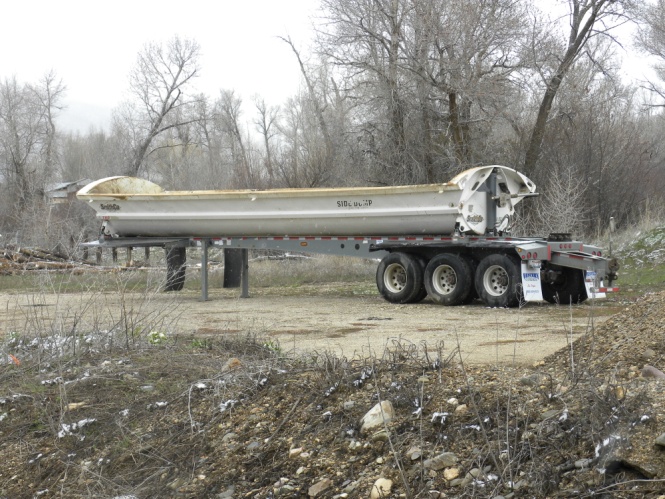 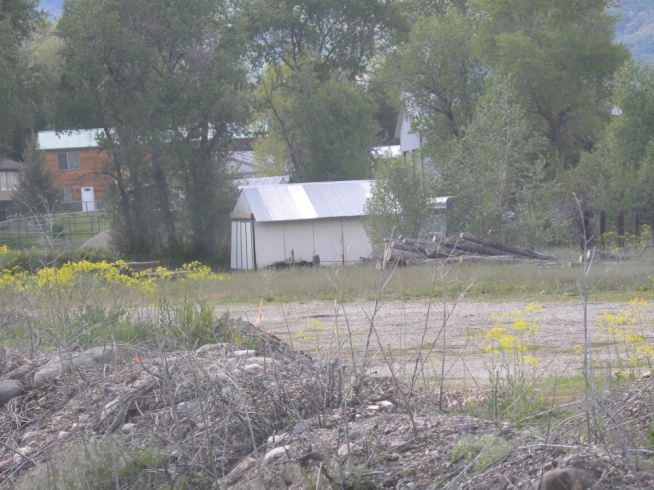                Before notice was sent.				       After notice was sent. 